                                        Р А С П О Р Я Ж Е Н И Е                                   № 20/1   «01» ноября  2018 годаОб уполномочивание правом на совершение нотариальных действий                 В соответствии со статьей 37 на основании законодательства Российской Федерации О нотариате от 11.02.1993 года №4462-1 в связи с отсутствием в поселении нотариуса:1. Уполномочить Хикматову  Гульназ Ягафаровну управляющей делами администрации СП Султанбековский сельсовет правом на совершение следующих нотариальных действий:- удостоверить завещание;- удостоверить доверенность;-принимать меры по охране наследство на имущество и в случае необходимости меры по управлению ими;- свидетельствовать верность копий документов и выписок из них;- свидетельствовать подлинность подписи на документах;- иные нотариальные действия на совершение которых предоставлено право специально уполномоченным лицом законодательными актами Российской Федерации;2. Контроль за исполнением данного распоряжения возлагаю на себя.Глава сельского поселенияСултанбековский сельсовет:                                     Ф.Ф.ШарафутдиноваБАШҠОРТОСТАН РЕСПУБЛИКАҺЫАСҠЫН  РАЙОНЫМУНИЦИПАЛЬ РАЙОНЫНЫҢСОЛТАНБӘК АУЫЛ СОВЕТЫАУЫЛ  БИЛӘМӘҺЕ ХАКИМИӘТЕ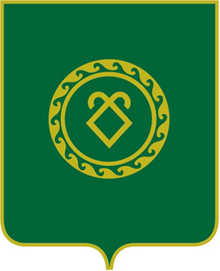 АДМИНИСТРАЦИЯСЕЛЬСКОГО ПОСЕЛЕНИЯСУЛТАНБЕКОВСКИЙ СЕЛЬСОВЕТМУНИЦИПАЛЬНОГО РАЙОНААСКИНСКИЙ РАЙОНРЕСПУБЛИКА  БАШКОРТОСТАН